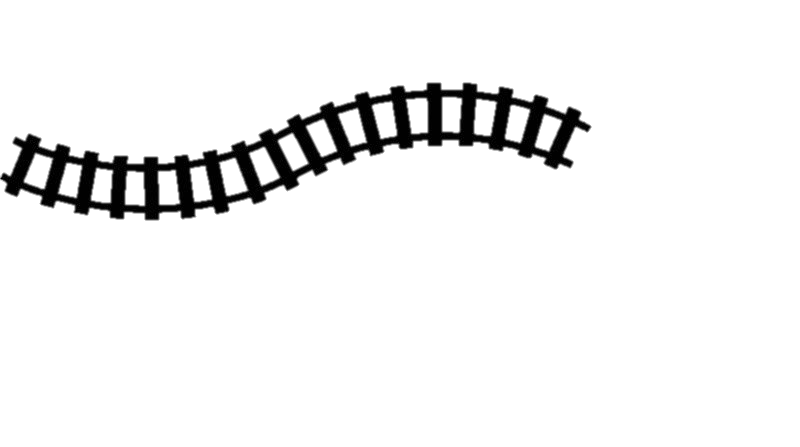 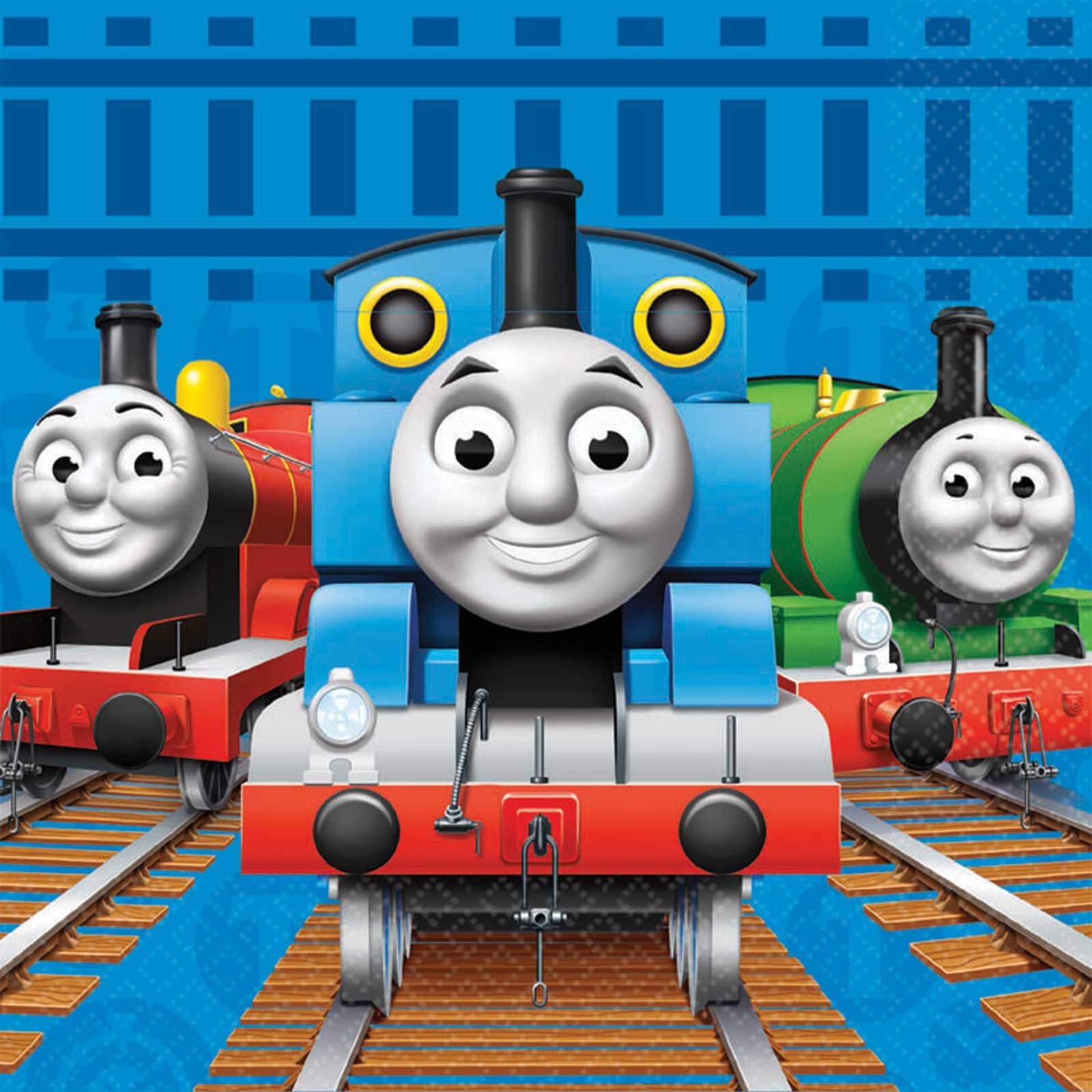 Baggage ClaimThanks for coming to our party!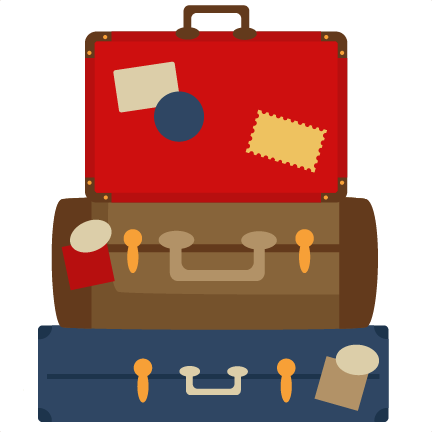 